EK-1YAYIN TASLAĞI TESLİM FORMUEserin Başlığı:Niteliği:Özgün Bilimsel Kitap	    Derleme Kitap             Referans Kitap  Ders kitabı                               Yardımcı Ders Kitabı   Çeviri Kitap 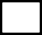 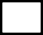 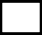 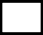 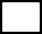 Mesleki Kitap                           Çeviri Ders Kitabı    Diğer, açıklayınız: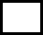 Hangi düzey için yazıldığı:Lisans 	Yüksek Lisans 	Doktora/ Sanatta Yeterlik 	Diğer Formatı:	Basılı 	Elektronik Yazar/-ların bu eserle ilgili başka yayınevi ile önceden yapılmış sözleşmesi var mı?Evet 	Hayır Toplam Yazar Sayısı:Yazar Adı Soyadı, Ünvanı:Görev yaptığı birim:	Tarih ve İmzaYazar Adı Soyadı, Ünvanı:Görev yaptığı birim:	Tarih ve İmzaYazar Adı Soyadı, Ünvanı:Görev yaptığı birim:	Tarih ve İmzaYazar Adı Soyadı, Ünvanı:Görev yaptığı birim:	Tarih ve İmza Çevirmen Adı Soyadı:Görev yaptığı birim:	Tarih ve İmza Editör Adı Soyadı:Görev yaptığı birim:	Tarih ve İmzaNot: Eser sahibi, yayınının Türk-Alman Üniversitesi Yayını olarak yayımlanmasını kabul eder. Taslak eseri, yazarı veya yazarları tanımlayan unsurlardan arındırılmış biçimde, bir kopya kâğıt çıktısı ile dijital metin ve eserde yer alan görsel malzemeyi içeren CD veya USB ortamında, Ek-1 deki “Yayın Taslağı Teslim Formu” ile Kütüphane ve Dokümantasyon Daire Başkanlığına başvurusu yapılması amacıyla teslim eder.Teslim Eden	Teslim AlanAdı Soyadı:	Adı Soyadı:Unvanı:	Unvanı:Tarih:	Tarih:İmza:	İmza: